Additional file 4. Relationship between the existence of a CPAP trial before ASV initiation and the date of ASV initiation (p=0.37).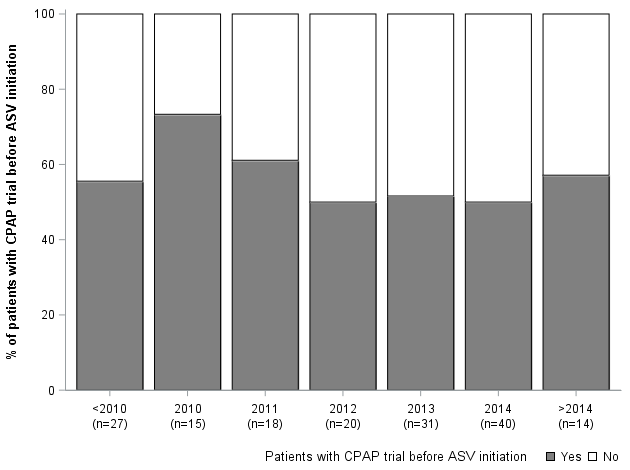 